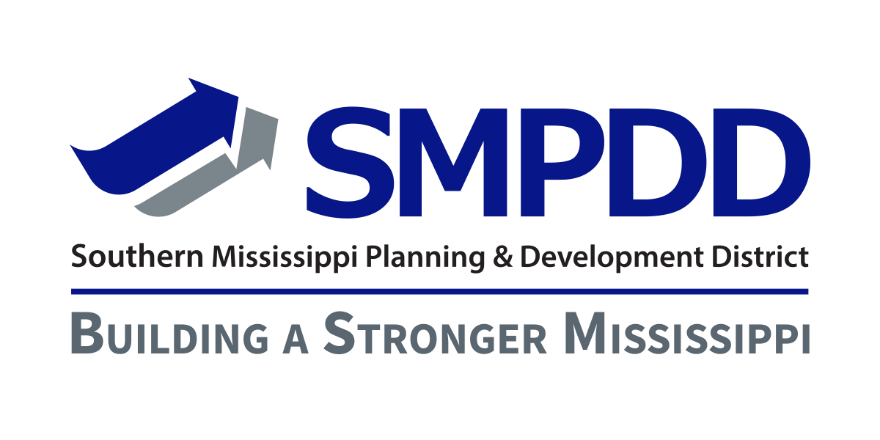 PROGRAM SPECIALIST I JOB DESCRIPTIONGeneral Statement of Duties:Responsible for the implementation and execution of the Workforce Innovation and Opportunity Act’s (WIOA) Out-of-School youth program objectives.  The WIOA Out-of-School Youth Program is designed for youth ages 16-24.  The Program Specialist will provide counseling, case management, and coordinate supportive services to eligible youth participants.  This part-time position will work in conjunction with the Career Coach.   Responsibilities:Conduct outreach and recruitment activities for youth program participantsDetermine eligibility as defined by the WIOA requirementsComplete participant enrollment, including collection of required documentationMaintain participant attendance records, files, and accurate case notesAdminister Test for Adult Education (TABE)Coordinate supportive services that will assist the participant with attendance and participation in program activities and make referrals to partnering agencies as appropriateReview all attendance records, work experience timesheets, request for supportive services, and request for incentives for accuracy Develop an Individual Service Strategy (ISS) that includes a career pathway for youth participants and update on a regular basisAdminister objective assessments Schedule High School Equivalency testingMeet with youth participants on a regular basis to review progress and make adjustments as neededAssist in providing academic and job readiness classroom training to youth participantsAssist in preparing youth for work experienceAssist in providing instruction on job search skills, resume writing, and interview skillsCoordinate with the Career Coach and the Job Developer to achieve successful WIOA Youth program outcomesProvide follow-up services to exited participantsAssist youth in accessing advanced training and/or post-secondary education opportunities in selected career pathwayMaintain confidentiality as it pertains to the WIOA funded youth program and participantsPerform all other duties as assignedKnowledge and Skills:Excellent interpersonal, verbal, and written communication skillsAbility to work with a diverse youth populationAbility to develop plans to aid in personal and career growthGeneral knowledge of federally funded job training programs Excellent organizational skillsAbility to multitaskProficient computer skillsStrong ability to problem-solveAbility to pay attention to detailAbility to work as a teamEducation and/or Experience:Bachelor’s Degree in Counseling, Education, Social Work, or related field preferredCase management experience preferredExperience working with out-of-school youth ages 16-24Equivalent combinations of education and experience may be consideredReports to:  Youth Program AdministratorSMPDD/TDWDA is an Equal Opportunity Employer/Program.  Auxiliary aids and services are available upon request to individuals with disabilities.  Those needing TTY assistance may call 800-582-2233.